Version 1.0 /110621INVITATION TO TENDER  Save the Children International-Afghanistan29/06/2022ITT Ref No: ITT-AFG-KBL-2022-003Provision of Safe Drinking Water Trucking (Supply and Distribution of Safe Drinking Water) for Faryab, Sari Pul and Jawzjan ProvincesSUBMISSION DEADLINE: 08:00am to 03:00PM ON 10/07/2022PRE-SUBMISSION CLARIFICATION MEETING: QUESTIONS / CLARIFICATIONS: AFG.Tenders@savethechildren.orgFORMAT FOR SUBMISSION: BIDDER RESPONSE DOCUMENTPART 1 : INVITATION TO TENDERIntroduction to SCIProject Overview and RequirementsAward CriteriaInstructions & Key InformationPART 2 : CORE REQUIREMENTS AND SPECIFICATIONDetailed description of SCI’s specific requirements (e.g. volumes, delivery dates / locations, product specifications etc).PART 3 : BIDDER RESPONSE DOCUMENTTemplate to be used to submit response to this Invitation to Tender.PART 1 – INVITATION TO TENDERINTRODUCTION TO SAVE THE CHILDRENSCI is the world’s leading independent organisation for children. We save children’s lives; we fight for their rights; we help them fulfil their potential. We work together, with our partners, to inspire breakthroughs in the way the world treats children and to achieve immediate and lasting change in their lives.Our Vision – a world in which every child attains the right to survival, protection, development and participation.Our Mission – to inspire breakthroughs in the way the world treats children and to achieve immediate and lasting change in their lives.We do this through a range of initiatives and programmes, to:Provide lifesaving supplies & emotional support for children caught up in disasters (e.g. floods, famine & wars).Campaign for long term change to improve children’s lives.Improve children’s access to the food and healthcare they need to survive.Secure a good quality education for the children who need it most.Protect the world’s most vulnerable children, including those separated from their families because of war, natural disasters, extreme poverty or exploitation.Work with families to help them out of the poverty cycle so they can feed and support their children.For more information on the work we undertake and recent achievements, visit our website.PROJECT OVERVIEWFurther detail on the specific requirements of the project (e.g. volumes, dates, specifications etc.) can be found in Part 2 (Core Requirements & Specifications) of this Tender Pack.AWARD CRITERASCI is committed to running a fair and transparent tender process, and ensuring that all bidders are treated and assessed equally during this tender process. Bidder responses will be evaluated against four weighted categories of criteria: Essential Criteria, Sustainability Criteria, Capability Criteria, and Commercial Criteria. ESSENTIAL CRITERIACriteria which bidders must meet in order to progress to the next round of evaluation. If a bidder does not meet any of the Essential Criteria, they will be excluded from the tender process immediately. These criteria are scored as ‘Pass’ / ‘Fail’. 3.2 SUSTAINABILITY CRITERIA (10%)Criteria used to evaluate the impact a supplier has on the environment, local economy and community. Bids will be evaluated against the same pre-agreed Criteria. 3.3 CAPABILITY CRITERIA (49%)Criteria used to evaluate the bidder’s ability, skill and experience in relation to the requirements. Bids will be evaluated against the same pre-agreed Criteria. 3.4 COMMERIAL CRITERIA (41%)Criteria used to evaluate the commercial competitiveness of a bid. Bids will be evaluated against the same pre-agreed Criteria.VETTINGSuccessful bidders must be successfully vetted. This involves checking bidders and key personnel against Global Watch Lists, Enhanced Due Diligence Lists and Politically Exposed Persons Lists. The vetting of bidders will be completed after the award decision and prior to any contract being signed, or orders placed. If any information provided by the Bidder throughout the tender process is proved to be incorrect during the vetting process (or at any other point), SCI may withdraw their award decision.BIDDER INSTRUCTIONS6.1 TIMESCALESThe above dates are for indicative purposes only and are subject to change. 6.2 SUBMISSION FORMAT & BIDDER RESPONSE DOCUMENTBidders wishing to submit a bid must use the Bidder Response Document template in Part 3 of this Tender Pack. Any bids received using different formats, or incomplete bids, will not be accepted. This document allows bidders to submit all the required information and be evaluated fairly and equally against the Essential, Capability and Commercial Criteria. Bidders may also be required to submit supporting documentation. Further instructions can be found within the document in Part 3 of this pack.Bids can be submitted by:Paper SubmissionBids should be submitted in a single sealed envelope addressed to Save the Children International – Afghanistan Country Office, Street 5, Qalai Fatullah, Kabul Afghanistan.The envelope should clearly indicate the Invitation to tender reference number ITT-AFG-KBL-2022-003 Safe Drinking Water Trucking to Faryab, Sari Pul and Jawzjan Provinces but contain no other details relating to the bid or the bidder’s name.All supporting documentation should be labelled and grouped together (individual envelopes, stapled etc), and then included in a single sealed envelope as per the above.6.4 CLOSING DATE FOR BID SUBMISSIONYour bid must be received, no later than Wednesday 13/07/2022 after Eid Holidays.Bids must remain valid for 6 Months and open for consideration for a period of no less than 90 days.6.5 KEY CONTACTSAll questions relating to the tender should be sent via email to: Please be advised local working hours are 8:00am – 4:00pm and official Working days are Sunday to Thursday. Tender packages are shared within Two working days from bidder request.  If you did not receive it, please follow up using the same email address. Where the enquiry may have an impact on other bidders within the process, Save the Children will notify all other Bidders to maintain a fair and transparent process.PART 2 – CORE REQUIREMENTS & SPECIFICATIONSSPECIFIC REQUIREMENTSProvision of Safe Drinking Water Trucking, for Faryab, Sari Pul and Jawzjan Provinces as fully described in the bellow tables and in Section 3 (Commercial Questions) of Part 3 - Bidder response SPECIFICATIONS Provision and Distribution of Safe Drinking water via Water Trucking in Faryab ProvinceSave the Children Afghanistan is planning to provide and distribute the safe and drinking water via water trucking to vulnerable families in the targeted villages and districts of Faryab Province as per below Scope of work:Scope of Work:Delivery of safe drinking water via water trucking in Faryab province,Distribution of safe drinking water via water trucking in targeted villages and districts,The tanker and driver should be accessible to the targeted villages.The tanker should be only used for drinking water purposes,The contractor should use the specified water sources for filling the water tankers,Contractor is responsible to take safe water from sources, fill the tankers, deliver the safe water to targeted villages and distribute the safe drinking water in the villages.The water will be tested by Save the Children International (SCI) team in the field using Water Quality test equipment such as pH Meter, TDS meter, Turbidity upgrade, Pool tester for testing Drinking Water, Media H2S (Coliform & E. Coli) and others,If the water quality is not matching with the WHO standards (PH should be between 6.5 to 8, TDS under 1000, E-coli = 0, turbidity under 5NTU), then the contractor is responsible for chlorination of water in the tanker according to SCI water chlorination guideline,Daily water demand for targeted district and villages in Faryab province is 250,000 Liters, if there is a tanker with 10,000 Liters capacity, then daily base 25 tankers should be used to meet the demand (Number of Water Tanker depend on capacity of each tanker which should meet Daily 250,000 Liters water demand),The tanker should have required pipes to distribute the water to consumers,Water truck will have multiple stays during water distribution.The Water Trucking duration will be 90 days with the Coordination of SCI provincial team,Daily Targeted beneficiaries [250,000 Liters / (15 lpcd+1 liter extra) = 15625 consumer beneficiaries], and [15625 consumers /7 member of each family = 2232 households]The tanker driver should complete the required documentation and signing for delivery of each tanker.Below table shows the water trucking details in Faryab Province:Qurghan districtSource of water for trucks: Andkhoy market  (36°56'33.5"N  65°09'33.7"E) Route map: Kohna Qorghan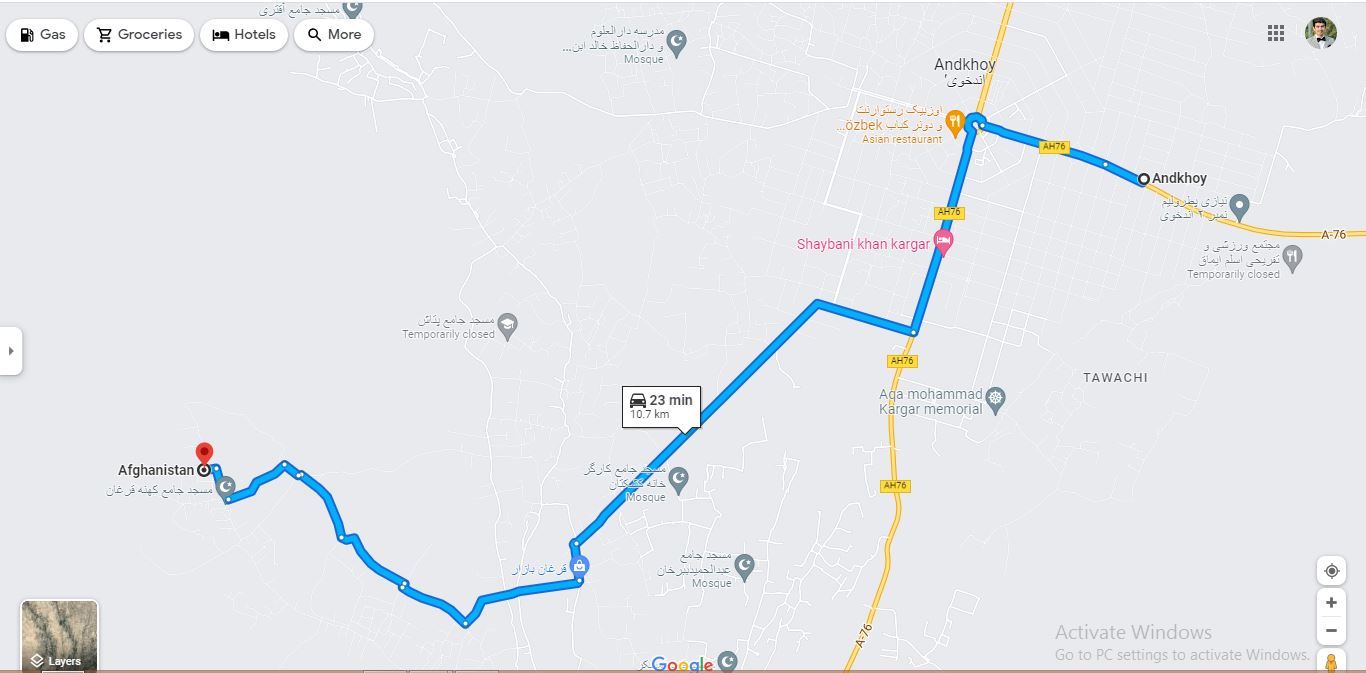 Route map: Yaka pata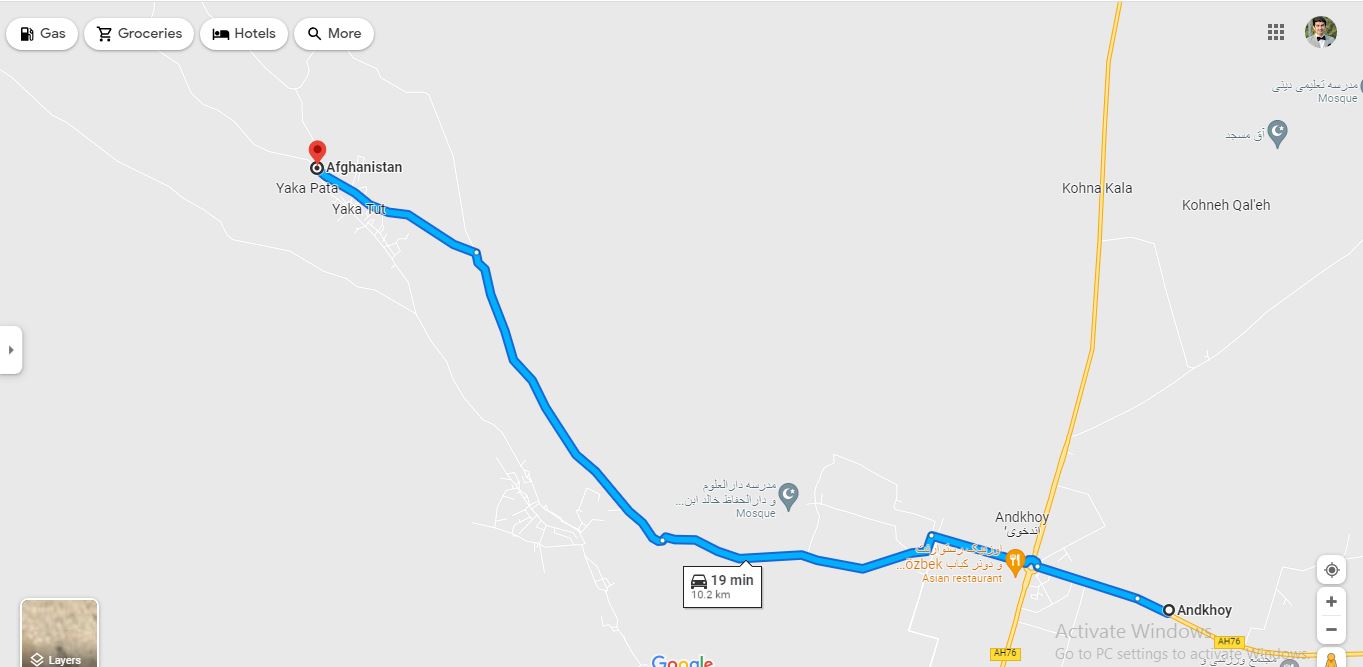 Qaramqul districtSource of water for trucks: Andkhoy market (36°56'33.5"N 65°09'33.7"E)Route map: Central Qaramqul 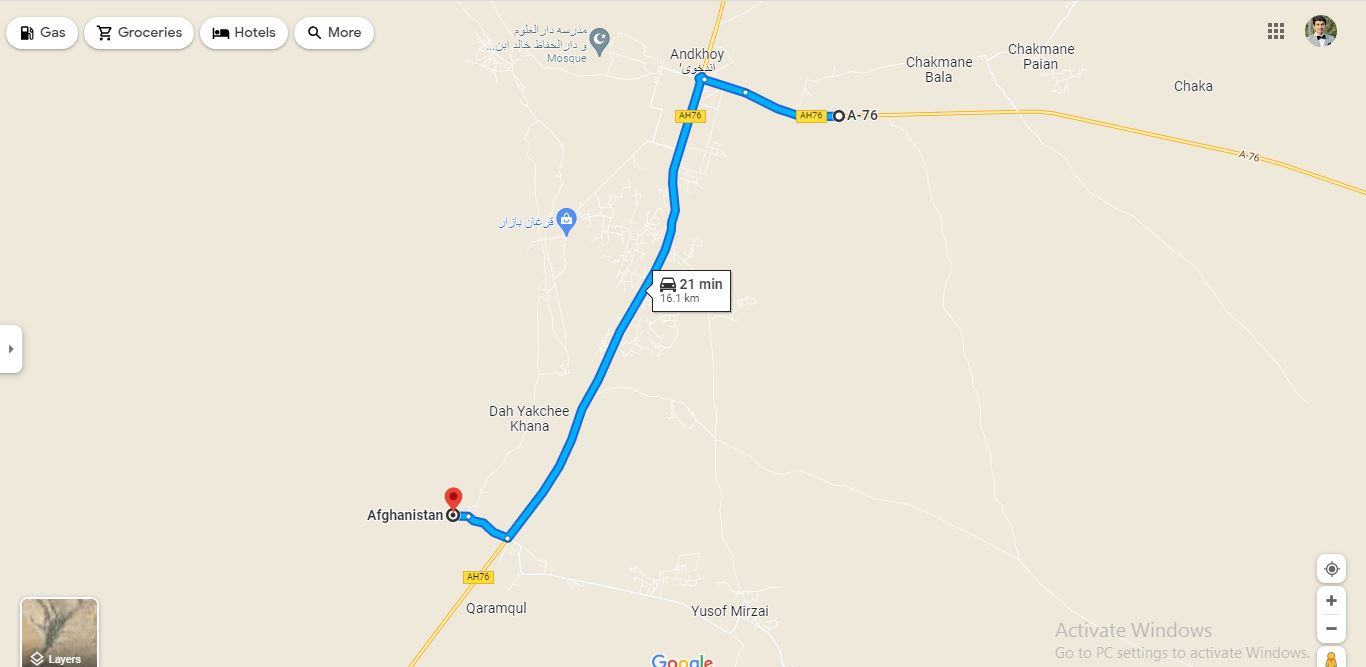 Route map: Qazi kent 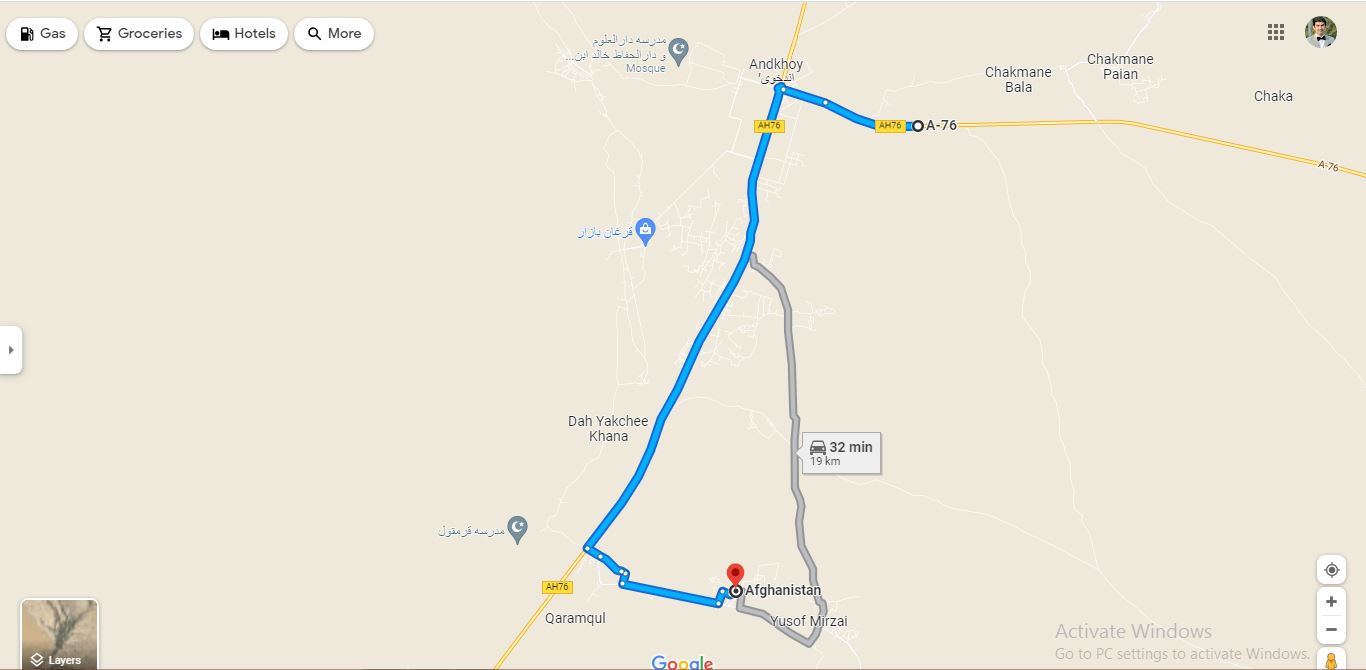 Andkhoy districtSource of water for trucks: Andkhoy market (36°56'33.5"N 65°09'33.7"E)Route map: Dehyakchi khana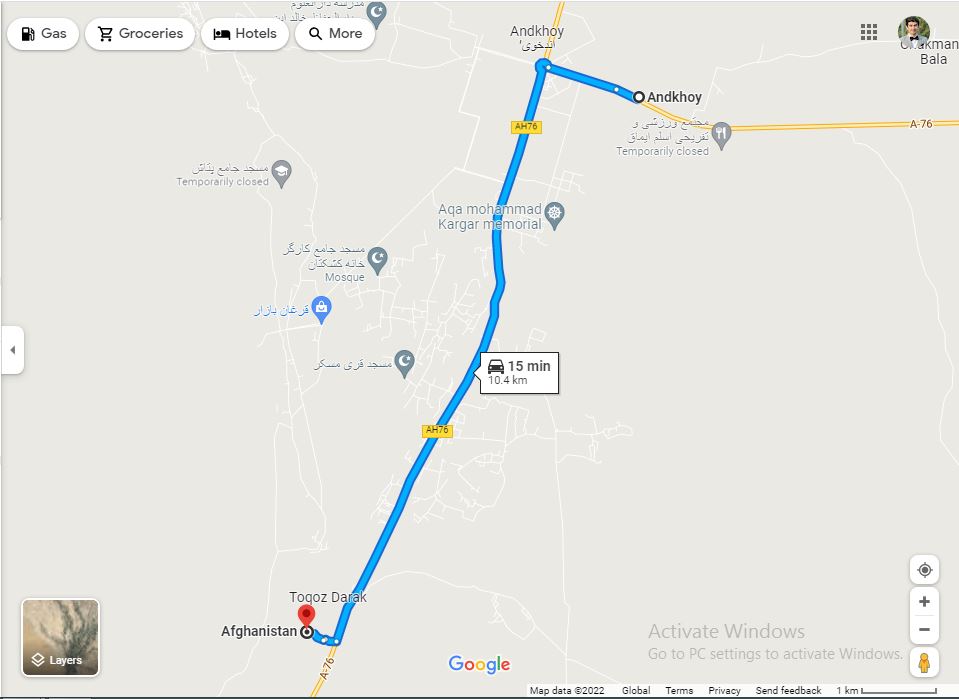 Route map: Sabad froshan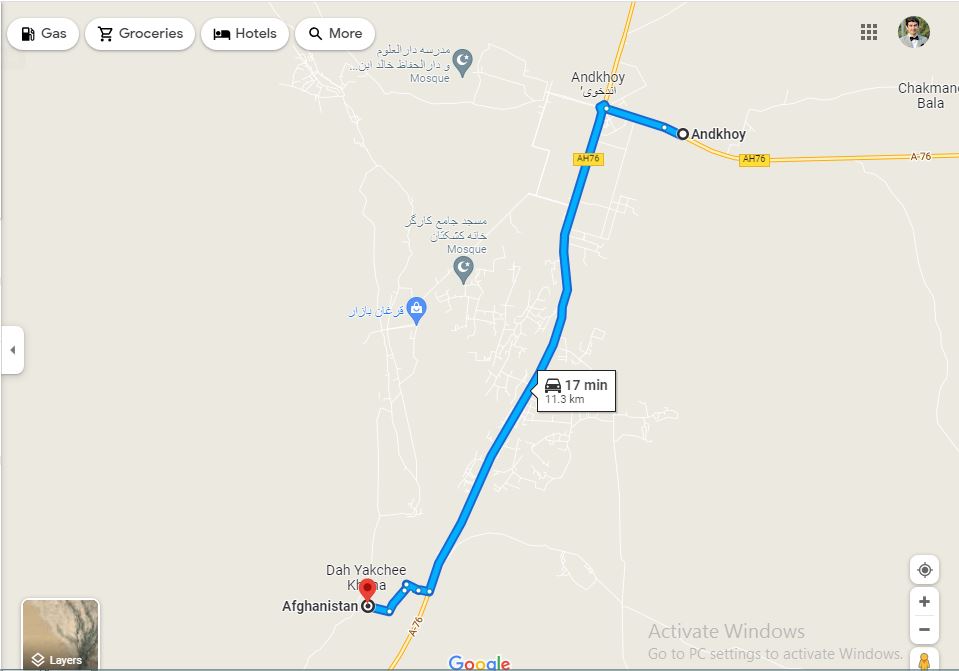 Route map: Jar tegerman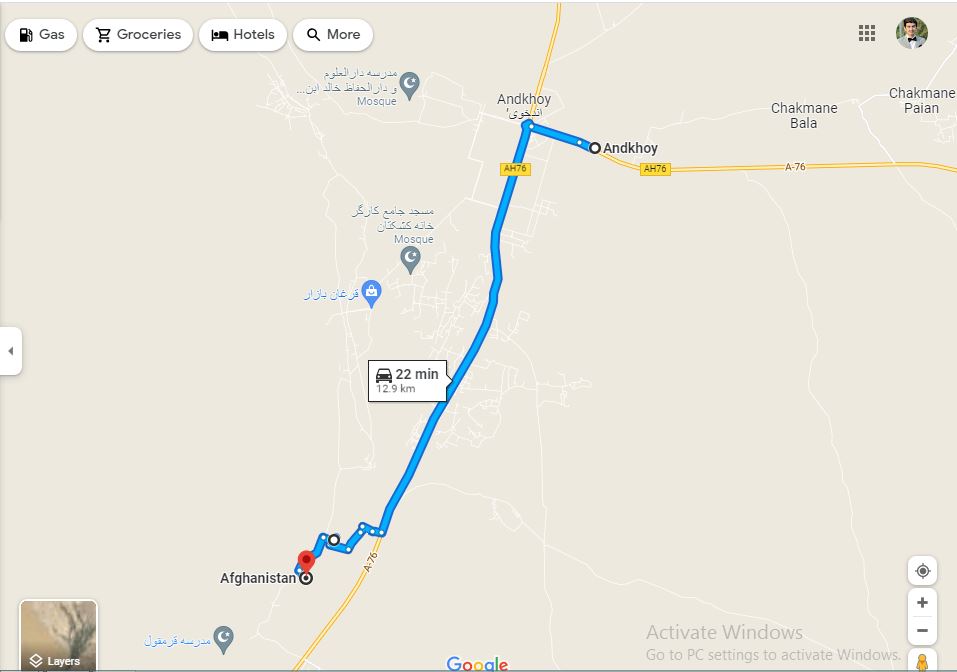 Route map: Yangi tegerman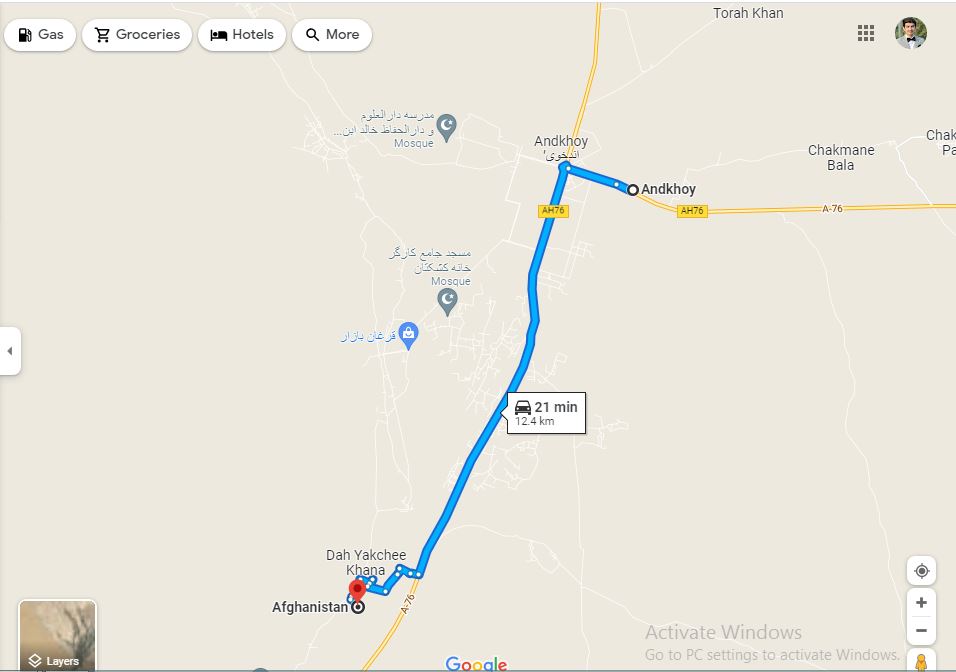 Khancharbagh district Source of water for trucks: Andkhoy market (36°56'41.7"N 65°09'31.7"E)Route map: Chakman Payeen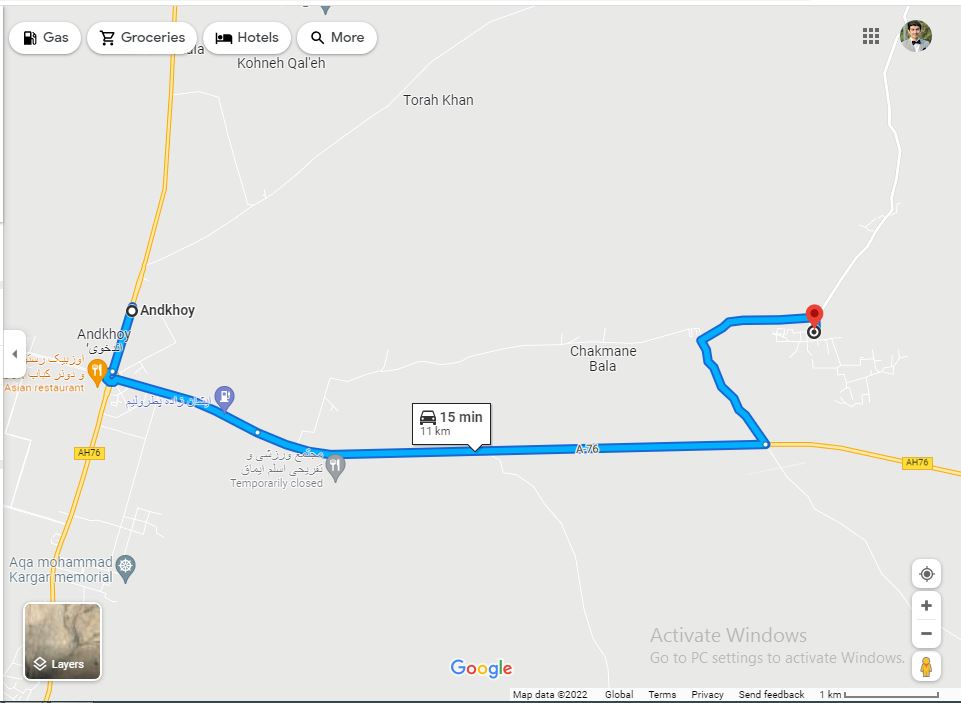 Route map: Chakman bala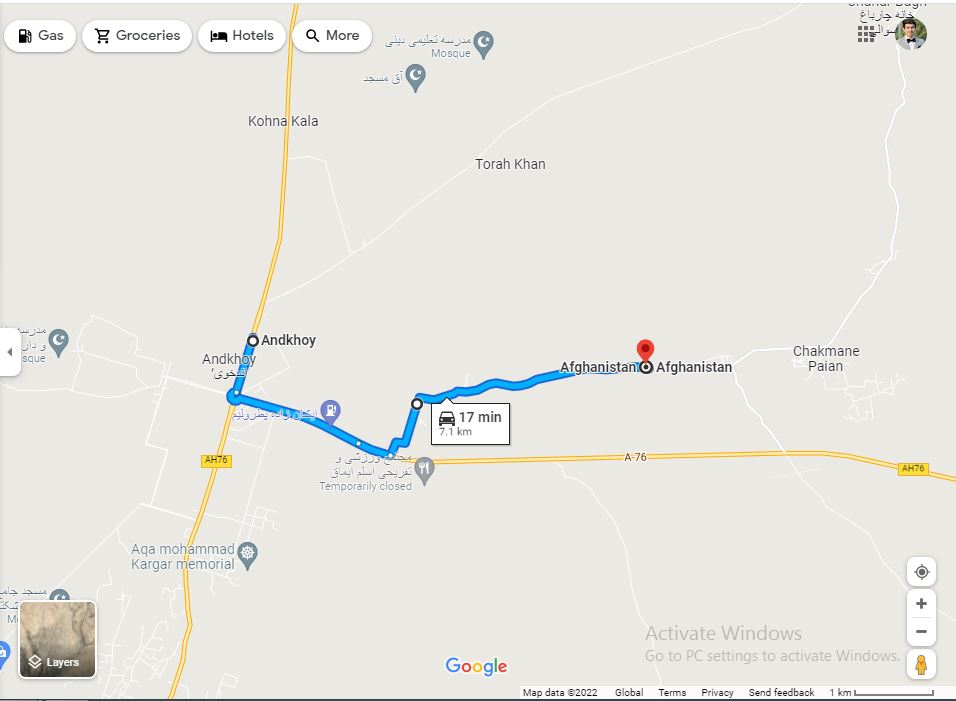 Route map: Kohna Qala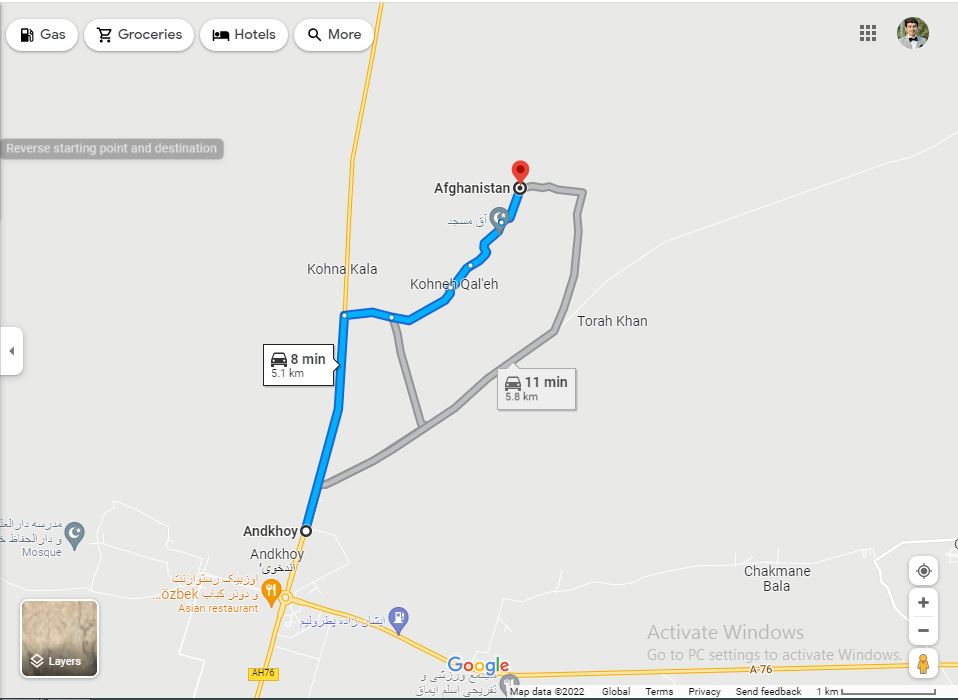 Qaisar district Source of water for trucks: Maimana market (35°55'23.3"N 64°47'34.7"E)Route map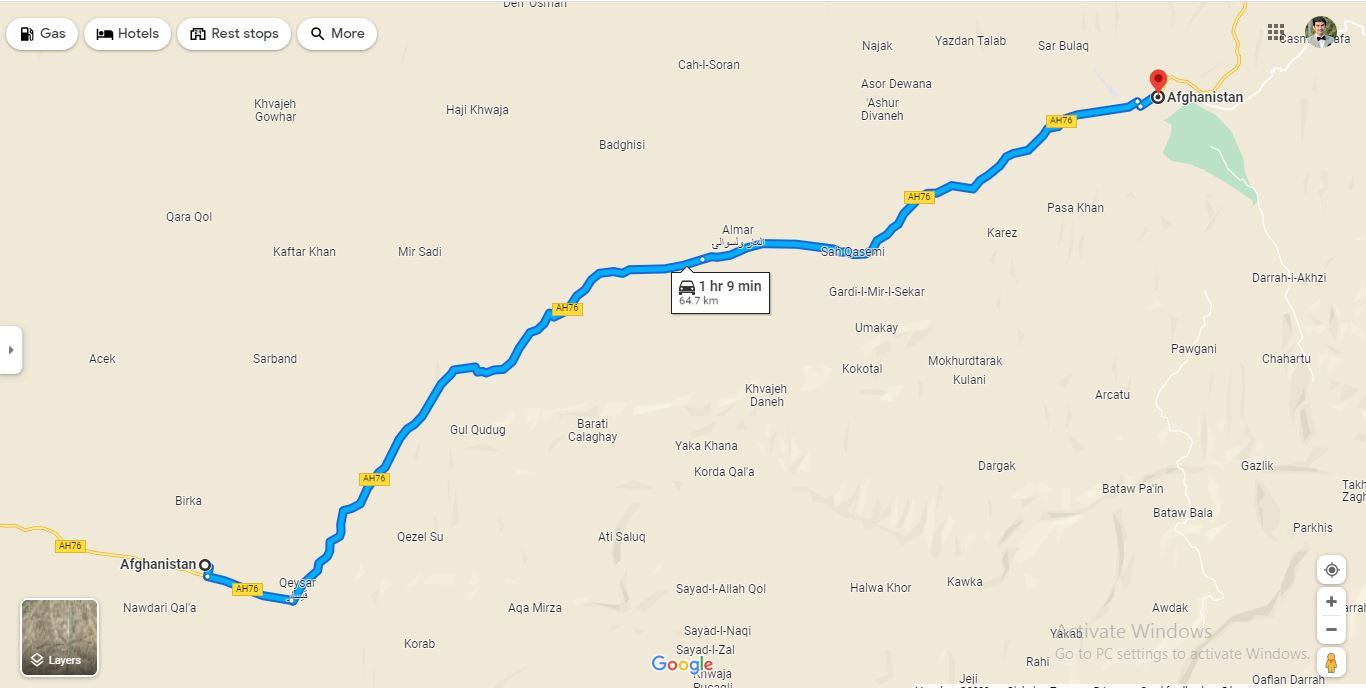 Khawja Sabzposh district Source of water for trucks: Maimana market (35°55'23.3"N 64°47'34.7"E)No direct route map is available for Aqdara and Morchaghal.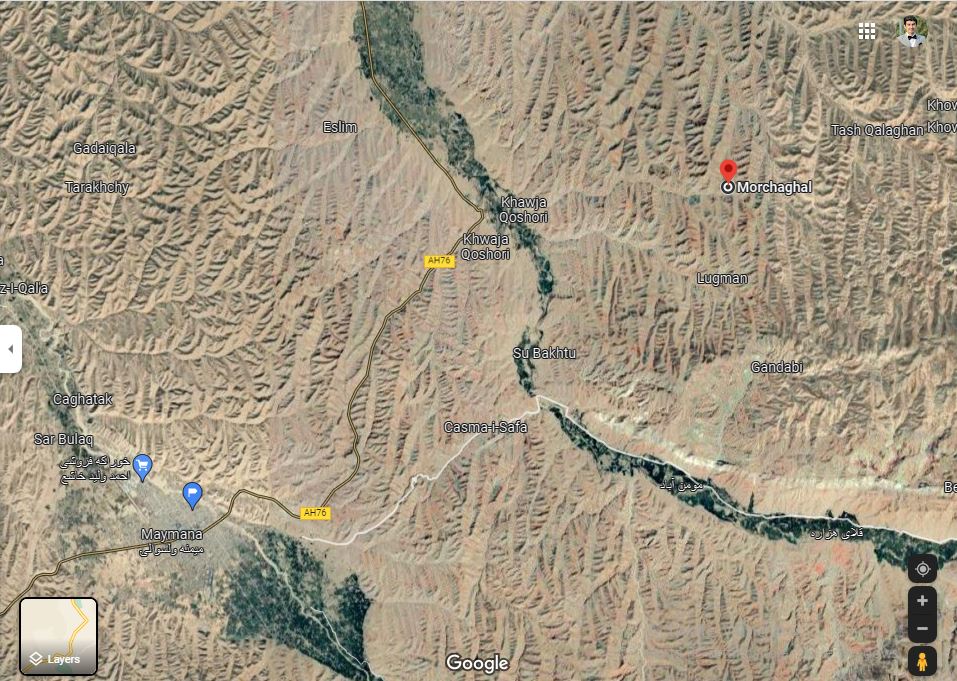 Provision and Distribution of Safe Drinking water via Water Trucking in Sar-e-Pul ProvinceSave the Children Afghanistan is planning to provide and distribute the safe and drinking water via water trucking to vulnerable families in the targeted villages and districts of Sar-e-Pul Province as per below Scope of work:Scope of Work:Delivery of safe drinking water via water trucking in Sar-e-Pul province,Distribution of safe drinking water via water trucking in targeted villages and districts,The tanker and driver should be accessible to the targeted villages.The tanker should be only used for drinking water purposes,The contractor should use the specified water sources for filling the water tankers,Contractor is responsible to take safe water from sources, fill the tankers, deliver the safe water to targeted villages and distribute the safe drinking water in the villages.The water will be tested by Save the Children International (SCI) team in the field using Water Quality test equipment such as pH Meter, TDS meter, Turbidity upgrade, Pool tester for testing Drinking Water, Media H2S (Coliform & E. Coli) and others,If the water quality is not matching with the WHO standards (PH should be between 6.5 to 8, TDS under 1000, E-coli = 0, turbidity under 5NTU), then the contractor is responsible for chlorination of water in the tanker according to SCI water chlorination guideline,Daily water demand for targeted district and villages in Sar-e-Pul province is 250,000 Liters, if there is a tanker with 10,000 Liters capacity, then daily base 25 tankers should be used to meet the demand (Number of Water Tanker depend on capacity of each tanker which should meet Daily 250,000 Liters water demand),The tanker should have required pipes to distribute the water to consumers,Water truck will have multiple stays during water distribution.The Water Trucking duration will be 90 days with the Coordination of SCI provincial team,Daily Targeted beneficiaries [250,000 Liters / (15 lpcd+1 liter extra) = 15625 consumer beneficiaries], and [15625 consumers /7 member of each family = 2232 households]The tanker driver should complete the required documentation and signing for delivery of each tanker.Below description and table shows the water trucking details in Sar-e-Pul Province:Water Tanker to distribute safe water by Tanker in Sar-e-Pol center, (Sayad, SozmaQala, Sancharak & Gosfandi districts) The locations and Requires safe water as per litter per day: Center of Sar-e-Pol: Sheram& Naymadan (Qari Fazluddin, Naw Haji, Mahkam Say, Sar Shor villages- Require (20,000 litter) water per day, *Majar Mohammad Ismail, Majar Abdul Salam, Kalta Bil Shekhan Zay, Ashor bay  and Qameshli villages- Require (20,000 litter)  water per day.  *Alaskar, Sofa Cha & Qodoq Cha) Villages - Require (10,000 ) litter water per day. Sayad District: Torkchin village - Require (10,000 litter) water per day, *Beland Ghor Afgania- Require (10,000 litter) water per day, *(Kotrama CDC),Quroq Say- Awal Bay- Require (10,000 litter) water per day, * Bazar Kami, Qadoqa villages- Require (10,000 Litter) water per day. Sozma Qala Distrcit: *Sabzi Kalan, Bagh Ishaq, German Qala villages-Require (40,000 litter) water per day. Sacharak District: Arab Ulya and Sofla (Sar sarak Arab Bayi, Arab bayi Jamali, Arab bayi Ulya and Arab Bayi Sofla) Villages- Require (40,000 litter) water per day.  Gosfandi District: Kariz Ha (Kosa hayi Kariz, Mahmod Abad, Sayaq, Bay Sarkanda, Masjid Sorkh, Masjid Mohammad Ayob, Masjid Ghajor, Masjid Bangi, Shah Baqi, Zanbor Khana and Majid Abdul Jabar) villages- Require (50,000 litter) Water per day , *Choghdan ha (Choghdan Ulya, Choghdan Sofla & Alaghan) & Shekyar (Yatim Qushlaq, Qoshlaq Kalan, Shekyar Miyana) villages- Require (30,000 litter) water per day.Provision and Distribution of Safe Drinking water via Water Trucking in Jawzjan ProvinceSave the Children Afghanistan is planning to provide and distribute the safe and drinking water via water trucking to vulnerable families in the targeted villages and districts of Jawzjan Province as per below Scope of work:Scope of Work:Delivery of safe drinking water via water trucking in Jawzjan province,Distribution of safe drinking water via water trucking in targeted villages and districts,The tanker and driver should be accessible to the targeted villages.The tanker should be only used for drinking water purposes,The contractor should use the specified water sources for filling the water tankers,Contractor is responsible to take safe water from sources, fill the tankers, deliver the safe water to targeted villages and distribute the safe drinking water in the villages.The water will be tested by Save the Children International (SCI) team in the field using Water Quality test equipment such as pH Meter, TDS meter, Turbidity upgrade, Pool tester for testing Drinking Water, Media H2S (Coliform & E. Coli) and others,If the water quality is not matching with the WHO standards (PH should be between 6.5 to 8, TDS under 1000, E-coli = 0, turbidity under 5NTU), then the contractor is responsible for chlorination of water in the tanker according to SCI water chlorination guideline,Daily water demand for targeted district and villages in Jawzjan province is 250,000 Liters, if there is a tanker with 10,000 Liters capacity, then daily base 25 tankers should be used to meet the demand (Number of Water Tanker depend on capacity of each tanker which should meet Daily 250,000 Liters water demand),The tanker should have required pipes to distribute the water to consumers,Water truck will have multiple stays during water distribution.The Water Trucking duration will be 90 days with the Coordination of SCI provincial team,Daily Targeted beneficiaries [250,000 Liters / (15 lpcd+1 liter extra) = 15625 consumer beneficiaries], and [15625 consumers /7 member of each family = 2232 households]The tanker driver should complete the required documentation and signing for delivery of each tanker.Below table shows the water trucking details in Jawzjan Province:ADDITIONAL INFORMATION The full specification and quantity of the goods are clearly described in Section 3 -Commercial Question.SCI has the right to award a contract for Three provinces, two Provinces, or one Province to each potential supplier for provision and distribution of Safe drinking Water to Faryab, Sari Pul and Jawzjan Provinces in different locations / villages of different districts of each province. Note: Please read the Scope of Work for each province clearly and then provide your quotation in Section 3 Commercial part.PART 3 – BIDDER RESPONSE DOCUMENTINTRODUCTIONThis document MUST BE USED by Bidders wishing to submit a bid. It is linked into 5 sections detailed below: Section 1 – Essential CriteriaSection 2 – Capability & Sustainability QuestionsSection 3 – Commercial QuestionsSection 4 – Bidder Submission ChecklistThe Bidder is required to sign a copy of the Check list in Section 4 as part of their submission.INSTRUCTIONSWithin each section there are instructions providing guidance to the bidder on what information is required. This guidance details the MINIMUM requirements expected by SCI. If a Bidder wishes to add further information, this is acceptable, but the additional information should be limited to only items that are relevant to the tender. For the avoidance of doubt, bidders are required to complete all items within the Bidder Response Document unless clear instruction is provided otherwise. If a Bidder does not complete the entire Bidder Response document, their submission may be declared void. If a Bidder is unable to complete any element of the Bidder Response Document, they should contact Save the Children using the contact details provided for guidance.By submitting a response, the bidder confirms that all information provided can be relied upon for validity and accuracy.SECTION 1 - ESSENTIAL CRITERIAINSTRUCTIONS – Bidders are required to complete all sections of the below table.SECTION 2 – CAPABILITY & SUSTAINABILITY QUESTIONSInstructions – Bidders are required to complete all sections of the below table.SUSTAIBILITY QUESTIONSInstructions – Bidders are required to complete all sections of the below table.COMMERIAL CRITERIA (41%)Criteria used to evaluate the commercial competitiveness of a bid. Bids will be evaluated against the same pre-agreed Criteria.SECTION 3 – COMMERCIAL QUESTIONSPlease indicate here the prices including delivery to each locations and taxes you are offering to Save the Children as part of this Contract, please refer to specification for details of what must be included. The price will be in USD and the payment will be in AFN as per the exchange rate from the date Invoice Authorization is prepared.Faryab Province: Commercial Sari Pul Province: Commercial Jawzjan Province: CommercialSECTION 4 – BIDDER SUBMISSION CHECKLISTItemDescriptionDescription of Goods / ServicesProvision of Safe Drinking Water (Supply and Distribution of Safe Drinking Water) for the bellow provincesFaryab Province: Daily Need Maximum 250,000 Litter for different location of Faryab Province, fully specified in the Scope for Work for FaryabSari Pul Province: Daily Need Maximum 250,000 Litter for different location of Sari Pul Province, fully specified in the Scope for Work for Sari PulJawzjan Province: Daily Need Maximum 250,000 Litter for different location of Jawzjan Province, fully specified in the Scope for Work for JawzjanOutcome of TenderContract – the successful supplier(s) will be awarded a ‘Contract’ for specified goods / services as defined in the Contract at the agreed rates.Duration of Award90 Days Effective from signature of the Contract by partiesActivityDateIssue Invitation to Tender29 June 2022Deadline for questions from Bidders07 July 2022Deadline for Bid Submission13 July 2022Bid Clarifications23 July 2022Award Contact04 Aug 2022NameEmail AddressSave The Children -AF, Supply Chain DepartmentAFG.Tenders@savethechildren.orgNoTargeted districttargeted villageNo of HHDistance from resource Water demand LiterDistribution pointsDistribution pointsSource of water for trucksNo of trucks needed with 10,000 Liters1QurghanKohna Qorghan38010.7km40,000N36*55'31.4"E065*03'44.5"Market4 Trucks1QurghanKohna Qorghan38010.7km40,000N36*55'31.6"E065*03'29.7"Market4 Trucks1QurghanKohna Qorghan38010.7km40,000N36*55'32.8"E065*03'46.6"Market4 Trucks1QurghanYaka Pata18010.2 km20,000N36*59'44.5"E065*03'13.8"Market2 trucks2QaramqolCentral Qaramqul17016.1km20,00036°51'33.4"N65°03'30.3"EMarket2 trucks2QaramqolCentral Qaramqul17016.1km20,00036°51'50.5"N65°03'50.8"EMarket2 trucks2QaramqolQazi Kent18019 km2000036°51'02.4"N65°07'23.6.8"EMarket2 trucks2QaramqolQazi Kent18019 km2000036°51'05.5"N65°07'32.9"EMarket2 trucks3AndkhoyDahyakchi khana17010.1 km20,00036°54'47.9"N65°06'27.8"EMarket2 trucks3AndkhoySabad froshan8511.3 km10,000N36*54'29.9"E065*06'09.7"Market1 truck3AndkhoyYangi tegerman8012.410,000N36*54'36.3"E065*06'48.1"Market1 truck3AndkhoyJar tegerman16512.920,000N36*54'01.6"E065*05'48.2"Market2 trucks4Khan CharbaghChakman Payeen17511 km20,000N36*57'18.7"E065*12'43.5"Market2 trucks4Khan CharbaghChakman Payeen17511 km20,000N36*57'07.4"E065*13'09.7"Market2 trucks4Khan CharbaghChakman Bala817.1 km10,00036°57'17.0"N65°10'51.7"EMarket1 truck4Khan CharbaghKohna Qala1775 km20,00036°58'54.7"N65°08'48.8"EMarket2 trucks4Khan CharbaghKohna Qala1775 km20,00036°59'13.9"N65°09'12.8"EMarket2 trucks5QaisarSofi Qala180 62 km20000 LitN35*42'13.8"E064*14'31.8"Market2 trucks5QaisarSofi Qala180 62 km20000 LitN35*42'11.2"E064*14'37.4"Market2 trucks5QaisarSofi Qala180 62 km20000 LitN35*42'11.2" E064*14'37.4" Market2 trucks5QaisarSofi Qala180 62 km20000 LitN35*42'11.2" E064*14'37.4" Market2 trucks6Khawja sabzpushAq Mazar80 50 km10,00036°02'27.7"N65°02'34.9"EMarket1 truck6Khawja sabzpushAq Mazar80 50 km10,00036°02'27.7"N65°02'34.9"EMarket1 truck6Khawja sabzpushMurcha ghal80 58 km10,00036°01'53.2"N65°01'12.7"EMarket1 truckNo.DistrictVillages Name#Villages Probability Population (Family)Geological and Hydrogeological Situation Emergency StatuesWater Resources for water trucking Distance from water resource with Water truck (km) Need water by Tanker per day (litter)1SayadTorkchin11100Mountain and hill zone with subterranean water in depth of (80-100)m.water trucking and Chlorination Private Deep wells from the center of Sar-e-Pol30 km10,0001SayadBeland Ghor Afghania1900Mountain and hill zone with subterranean freshwater  water trucking and Chlorination Private Deep wells from the center of Sar-e-Pol30 km10,0001SayadQuroq Say, Awal bay (Kotarma CDC)21100Mountain and hill zone with subterranean water in depth of (80-100)m salt waterwater trucking and Chlorination Private Deep wells from the center of Sar-e-Pol40 km 10,0001SayadBazar Kami, Qodoqa21300Desert and hill area with subterranean less fresh waterwater trucking and Chlorination Private Deep wells from the center of Sar-e-Pol55 km10,0002Sozma QalaSabzi Kalan, Bagh Ishaq, German Qala33800Desert and hill area with subterranean less fresh waterwater trucking and Chlorination Private Deep wells from the center of SozmaQala35 km`40,0003SancharakArab Ulya and Sofla (Sar sarak Arab Bayi, Arab bayi Jamali, Arab bayi Ulya and Arab Bayi Sofla)42800Desert and hill area with subterranean less fresh waterwater trucking and Chlorination Private deep wells 30 km 40,0004GosfandiKariz Ha (Kosa hayi Kariz, Mahmod Abad, Sayaq, Bay Sarkanda, Masjid Sorkh, Masjid Mohammad Ayob, Masjid Ghajor, Masjid Bangi, Shah Baqi, Zanbor Khana and Majid Abdul Jabar)114200Mountain and hill zone with subterranean Salt Waterwater trucking and Chlorination Private Deep wells from the center of Gosfandi35 km50,0004GosfandiChoghdan ha (Choghdan Ulya, Choghdan Sofla & Alaghan) & Shekyar (Yatim Qushlaq, Qoshlaq Kalan, Shekyar Miyana) 61800Mountain and hill zone with subterranean Salt Waterwater trucking and Chlorination Private Deep wells from the center of Gosfandi40 km30,0005CenterSheram& Naymadan (Qari Fazluddin, Naw Haji, Majar Mohammad Ismail, Majar Abdul Salam, Say Haji, Qameshli, Kalta Bil, Shekhan Zay, Alaskar, Mahkam Say, Sar Shor, Sofa Cha & Qodoq Cha)135600Mountain and hill zone with subterranean Salt Waterwater trucking and Chlorination Private Deep wells from the center of Sar-e-Pol50 km50,000DistrictVillages Name#Villages/ CDCsProbability Population (Family)Geological and Hydrogeological Situation Emergency StatuesWater Resources for water trucking and chlorinationDistance from water resource with Water truck (km) Need water by Tanker per day (litter)Khoja DokohRamat Abad and Haqabad21540Silt and clay hill zone with underground water in this area are not drinkable due to high contamination of oils and minerals as it is located in oil stoning locationwater truckingMunicipality Deep wells from the center of Sherbirghan City 18 Km20,000Khoja DokohBashi kot, Katai Sai, Majid Qodoq, Yaka Sai44200Silt and clay hill zone with underground water in this area are not drinkable due to high contamination of oils and minerals as it is located in oil stoning locationwater truckingMunicipality Deep wells from the center of Sherbirghan City 58 km60,000Shebirghan Cheghchee, Chobash Bala, Chobash Payen, Bakawol, Delaram, Shoraregh bala, Shoraregh Payen, Shoraregh turkmania, Taghan Aregh Afghania, Taghan Aregh Turkmania, Eraghlee, Oramast, Mesrabad bala, mesrabad payen, mesrabad Wasat, Islam Joy, Charshanba, Nekrabad, Qomsai,Qanjogha Bala, Qanjogha Payen, Khatoon Qala,Bayenghor2315000These villages are located in east of Shebirghan city, unfortunately the underground water in these areas are not to too tasty and drinkable, due to high contamination of chemical and mineralsWater TruckingMunicipality Deep wells from the center of Sherbirghan City 8-30 KM170,000ItemQuestionBidder ResponseBidder Response1Supplier accepts Save the Children’s ‘Terms and Conditions of Purchase’ included within Appendix 1 of the ITT, and that any work awarded from this tender process will be completed under the attached ‘Terms and Conditions of Purchase’Yes / NoComments / Attachments1Supplier accepts Save the Children’s ‘Terms and Conditions of Purchase’ included within Appendix 1 of the ITT, and that any work awarded from this tender process will be completed under the attached ‘Terms and Conditions of Purchase’2The Supplier and its staff (and any sub-contractors used) agree to comply with SCI and the IAPG’s policies and code of conducts listed below.1) Child Safeguarding Policy2) Anti-Bribery & Corruption Policy3) Human Trafficking & Modern Slavery Policy4) Protection from Sexual Exploitation and Abuse Policy5) Anti-Harassment, Intimidation & Bullying Policy6) IAPG Code of Conduct7) Conditions of TenderingYes / NoComments2The Supplier and its staff (and any sub-contractors used) agree to comply with SCI and the IAPG’s policies and code of conducts listed below.1) Child Safeguarding Policy2) Anti-Bribery & Corruption Policy3) Human Trafficking & Modern Slavery Policy4) Protection from Sexual Exploitation and Abuse Policy5) Anti-Harassment, Intimidation & Bullying Policy6) IAPG Code of Conduct7) Conditions of Tendering3The Supplier confirms it is not linked directly or indirectly to any terrorism related activity.Yes / NoComments3The Supplier confirms it is not linked directly or indirectly to any terrorism related activity.4The bidder confirms they are not a prohibited party under applicable sanctions laws or anti-terrorism laws or provide goods under sanction by the United States of America or the European Union and accepts that SCI will undertake independent checks to validate this.Yes / NoComments4The bidder confirms they are not a prohibited party under applicable sanctions laws or anti-terrorism laws or provide goods under sanction by the United States of America or the European Union and accepts that SCI will undertake independent checks to validate this.5Supplier accepts that all custom-related and domestic taxes clearances and issues are their responsibilityYes / NoComments5Supplier accepts that all custom-related and domestic taxes clearances and issues are their responsibility6Supplier accepts the Delivery and Distribution to the locations in specific province they are bidding to.Yes / NoComments6Supplier accepts the Delivery and Distribution to the locations in specific province they are bidding to.7The supplier should provide bank statement to show $ 200,000 or equivalent turnover in any of last 5 yearsYes / NoComments7The supplier should provide bank statement to show $ 200,000 or equivalent turnover in any of last 5 years8The Supplier confirms it is fully qualified, licenses and registered to trade with Save the Children (including compliance with all relevant Afghanistan Country legislation).This includes the Supplier submitting the following requirements (where applicable):- Business registration certificate in Afghanistan- Bank account details by the name of company- provide tax clearance document no older than 1399.Yes / NoComments8The Supplier confirms it is fully qualified, licenses and registered to trade with Save the Children (including compliance with all relevant Afghanistan Country legislation).This includes the Supplier submitting the following requirements (where applicable):- Business registration certificate in Afghanistan- Bank account details by the name of company- provide tax clearance document no older than 1399.8The Supplier confirms it is fully qualified, licenses and registered to trade with Save the Children (including compliance with all relevant Afghanistan Country legislation).This includes the Supplier submitting the following requirements (where applicable):- Business registration certificate in Afghanistan- Bank account details by the name of company- provide tax clearance document no older than 1399.DocumentEvidence Attached8The Supplier confirms it is fully qualified, licenses and registered to trade with Save the Children (including compliance with all relevant Afghanistan Country legislation).This includes the Supplier submitting the following requirements (where applicable):- Business registration certificate in Afghanistan- Bank account details by the name of company- provide tax clearance document no older than 1399.8The Supplier confirms it is fully qualified, licenses and registered to trade with Save the Children (including compliance with all relevant Afghanistan Country legislation).This includes the Supplier submitting the following requirements (where applicable):- Business registration certificate in Afghanistan- Bank account details by the name of company- provide tax clearance document no older than 1399.ItemScore QuestionBidder Response19 %ExperienceProvision of 3 contracts copies with NGOs, INGOs, and Government with similar scope and scales.Each Contract will get 3 marks210 %a)- The supplier should provide a confirmation letter that they will provide and distribute safe drinking water via water trucking for all locations.b)-The supplier should confirm that they will provide heavy duty track and familiar drivers for the locations where the normal tracks cannot move.5 marks for provision of confirmation letter for each part. 0 Mark for not provision of confirmation letter.Bidder Response310 %Volume and Lead TimesVolume need: Per day need maximum 250,000 Litters Safe Drinking Water for each province Every province has different locationsDaily water demand for targeted district and villages in each province is maximum 250,000 Litters, if there is a tanker with 10,000 Litters capacity, then daily base 25 tankers should be used to meet the demand (Number of Water Tanker depend on capacity of each tanker which should meet Daily 250,000 Litters water demand),Lead time: Daily basis /with consultation of SCI provincial team.The Vendor must provide a written Confirmation that they are able to provide Safe Drinking Water Tanker for the Selected locations in the provinces they are Bidding to. Please Tick Mark the province you are bidding to.FaryabSari PulJawzjan10 Mark for Confirmation for having the capability to provide maximum need 250,000 Litter Safe Drinking Water in a day for different locations in every province, as fully described in the Scope of Work of each province. 55%DeliveryThe vendor is able to provide written confirmation that they can arrange direct delivery to all Locations selected by SCI for Water Distribution points in the province they are bidding5 Marks for provision of written confirmation65%Distribution: The vendor should provide a confirmation letter for multiple staying in the distribution points until the beneficiaries received the required water. 710%Bank Statement: The supplier should provide bank statement for the last five years to show the turnover of consecutive 3 years of $200,000 turnover or equivalent.ItemEvaluation CriteriaSustainability Criteria Description(Minimum Weighting is 10%)Bidder Response Question No110 %The Bidder is registered / has its primary operations in close proximity to the programming location.10/10 - bidder is registered (or has its primary operations) in the same town / city / community or very close proximity.5/10 - bidder is registered (or has its primary operations in) the same region / governorate / district.0/10 - bidder is registered (or has its primary operations) elsewhere.Faryab Province Supply and Distribution of Safe Drinking Water via Water Trucking (Tanker) Commercial partFaryab Province Supply and Distribution of Safe Drinking Water via Water Trucking (Tanker) Commercial partFaryab Province Supply and Distribution of Safe Drinking Water via Water Trucking (Tanker) Commercial partFaryab Province Supply and Distribution of Safe Drinking Water via Water Trucking (Tanker) Commercial partFaryab Province Supply and Distribution of Safe Drinking Water via Water Trucking (Tanker) Commercial partFaryab Province Supply and Distribution of Safe Drinking Water via Water Trucking (Tanker) Commercial partFaryab Province Supply and Distribution of Safe Drinking Water via Water Trucking (Tanker) Commercial partFaryab Province Supply and Distribution of Safe Drinking Water via Water Trucking (Tanker) Commercial partFaryab Province Supply and Distribution of Safe Drinking Water via Water Trucking (Tanker) Commercial partFaryab Province Supply and Distribution of Safe Drinking Water via Water Trucking (Tanker) Commercial partFaryab Province Supply and Distribution of Safe Drinking Water via Water Trucking (Tanker) Commercial partFaryab Province Supply and Distribution of Safe Drinking Water via Water Trucking (Tanker) Commercial partNo.Targeted districttargeted villageNo of HouseholdDistance from resource Water demand LitreDistribution points	Distribution points	Source of water for trucksNo of trucks needed with 10,000 Litres / dayUnit Price USDTotal Price USD1QurghanKohna Qorghan38010.7km40,000N36*55'31.4"E065*03'44.5"Market4 Trucks1QurghanYaka Pata18010.2 km20,000N36*55'31.6"E065*03'29.7"Market2 trucks2QaramqolCentral Qaramqul17016.1km20,000N36*55'32.8"E065*03'46.6"Market2 trucks2QaramqolQazi Kent18019 km20000N36*59'44.5"E065*03'13.8"Market2 trucks3AndkhoyDahyakchi khana17010.1 km20,00036°51'33.4"N65°03'30.3"EMarket2 trucks3AndkhoySabad froshan8511.3 km10,00036°51'50.5"N65°03'50.8"EMarket1 truck3AndkhoyYangi tegerman8012.4 km10,00036°51'02.4"N65°07'23.6.8"EMarket1 truck3AndkhoyJar tegerman16512.9 km20,00036°51'05.5"N65°07'32.9"EMarket2 trucks4Khan CharbaghChakman Payeen17511 km20,00036°54'47.9"N65°06'27.8"EMarket2 trucks4Khan CharbaghChakman Bala817.1 km10,000N36*54'29.9"E065*06'09.7"Market1 truck4Khan CharbaghKohna Qala1775 km20,000N36*54'36.3"E065*06'48.1"Market2 trucks5QaisarSofi Qala18062 km20,000N36*54'01.6"E065*05'48.2"Market2 trucks6Khawja sabzpushAq Mazar8050 km10,00036°02'27.7"N65°02'34.9"EMarket1 truck6Khawja sabzpushMurcha ghal8058 km10,00036°01'53.2"N65°01'12.7"EMarket1 truckTotal Price for 1 day =Total Price for 1 day =Total Price for 1 day =Total Price for 1 day =Total Price for 1 day =Total Price for 1 day =Total Price for 1 day =Total Price for 1 day =Total Price for 1 day =Total Price for 1 day =Total Price for 1 day =Total Price for 90 days = 1day total price x 90 days =Total Price for 90 days = 1day total price x 90 days =Total Price for 90 days = 1day total price x 90 days =Total Price for 90 days = 1day total price x 90 days =Total Price for 90 days = 1day total price x 90 days =Total Price for 90 days = 1day total price x 90 days =Total Price for 90 days = 1day total price x 90 days =Total Price for 90 days = 1day total price x 90 days =Total Price for 90 days = 1day total price x 90 days =Total Price for 90 days = 1day total price x 90 days =Total Price for 90 days = 1day total price x 90 days =Sari Pul Province Supply and Distribution of Safe Drinking Water via Water Trucking (Tanker) Commercial partSari Pul Province Supply and Distribution of Safe Drinking Water via Water Trucking (Tanker) Commercial partSari Pul Province Supply and Distribution of Safe Drinking Water via Water Trucking (Tanker) Commercial partSari Pul Province Supply and Distribution of Safe Drinking Water via Water Trucking (Tanker) Commercial partSari Pul Province Supply and Distribution of Safe Drinking Water via Water Trucking (Tanker) Commercial partSari Pul Province Supply and Distribution of Safe Drinking Water via Water Trucking (Tanker) Commercial partSari Pul Province Supply and Distribution of Safe Drinking Water via Water Trucking (Tanker) Commercial partSari Pul Province Supply and Distribution of Safe Drinking Water via Water Trucking (Tanker) Commercial partSari Pul Province Supply and Distribution of Safe Drinking Water via Water Trucking (Tanker) Commercial partSari Pul Province Supply and Distribution of Safe Drinking Water via Water Trucking (Tanker) Commercial partSari Pul Province Supply and Distribution of Safe Drinking Water via Water Trucking (Tanker) Commercial partNo.Targeted districttargeted villagesProbability Population (Family)Distance from Source of Water Wells Water demand LitreDistribution points	Source of water for trucksNo of trucks needed with 10,000 Litres / dayUnit Price USDTotal Price USD1Sayad1 Village as bellowTorkchin110030 km10,000targeted villagePrivate Deep Wells from the Centre of Sari Pul 1 Truck1Sayad1 Village as bellowBeland Ghor Afghania90030 km10,000targeted villagePrivate Deep Wells from the Centre of Sari Pul1 Truck1Sayad2 Villages as bellowQuroq Say, and Awal bay (Kotarma CDC)110040 km10,000targeted villagesPrivate Deep Wells from the Centre of Sari Pul1 Truck1Sayad2 Villages as bellowBazar Kami and Qodoqa130055 km10,000targeted villagesPrivate Deep Wells from the Centre of Sari Pul1 Truck2Sozma Qala3 Villages as bellowSabzi Kalan, Bagh Ishaq, and German Qala380035 km40,000targeted villagesPrivate Deep Wells from the Centre of Sozma Qala4 Trucks3Sancharak4 Villages as bellowArab Ulya and Sofla (Sar sarak) Arab Bayi, Arab bayi Jamali, Arab bayi Ulya and Arab Bayi Sofla)280030 km40,000targeted villagesPrivate Deep Wells4 Trucks4Gosfandi11 Villages as bellow Kariz Ha (Kosa hayi Kariz, Mahmod Abad, Sayaq, Bay Sarkanda, Masjid Sorkh, Masjid Mohammad Ayob, Masjid Ghajor, Masjid Bangi, Shah Baqi, Zanbor Khana and Majid Abdul Jabar)420035 km50,000targeted villagesPrivate Deep Wells5 Trucks4Gosfandi6 Villages as bellowChoghdan ha (Choghdan Ulya, Choghdan Sofla & Alaghan) & Shekyar (Yatim Qushlaq, Qoshlaq Kalan, Shekyar Miyana)180040 km30,000targeted villagesPrivate Deep Wells3 Trucks5Sari Pul Centre13 Villages as bellowSheram& Naymadan (Qari Fazluddin, Naw Haji, Majar Mohammad Ismail, Majar Abdul Salam, Say Haji, Qameshli, Kalta Bil, Shekhan Zay, Alaskar, Mahkam Say, Sar Shor, Sofa Cha & Qodoq Cha)560050 km50,000targeted villagesPrivate Deep wells from the centre of Sar-e-Pol5 TrucksTotal Price for 1 day =Total Price for 1 day =Total Price for 1 day =Total Price for 1 day =Total Price for 1 day =Total Price for 1 day =Total Price for 1 day =Total Price for 1 day =Total Price for 1 day =Total Price for 1 day =Total Price for 90 days = 1day total price x 90 days =Total Price for 90 days = 1day total price x 90 days =Total Price for 90 days = 1day total price x 90 days =Total Price for 90 days = 1day total price x 90 days =Total Price for 90 days = 1day total price x 90 days =Total Price for 90 days = 1day total price x 90 days =Total Price for 90 days = 1day total price x 90 days =Total Price for 90 days = 1day total price x 90 days =Total Price for 90 days = 1day total price x 90 days =Total Price for 90 days = 1day total price x 90 days =Jawzjan  Province Supply and Distribution of Safe Drinking Water via Water Trucking (Tanker) Commercial partJawzjan  Province Supply and Distribution of Safe Drinking Water via Water Trucking (Tanker) Commercial partJawzjan  Province Supply and Distribution of Safe Drinking Water via Water Trucking (Tanker) Commercial partJawzjan  Province Supply and Distribution of Safe Drinking Water via Water Trucking (Tanker) Commercial partJawzjan  Province Supply and Distribution of Safe Drinking Water via Water Trucking (Tanker) Commercial partJawzjan  Province Supply and Distribution of Safe Drinking Water via Water Trucking (Tanker) Commercial partJawzjan  Province Supply and Distribution of Safe Drinking Water via Water Trucking (Tanker) Commercial partJawzjan  Province Supply and Distribution of Safe Drinking Water via Water Trucking (Tanker) Commercial partJawzjan  Province Supply and Distribution of Safe Drinking Water via Water Trucking (Tanker) Commercial partJawzjan  Province Supply and Distribution of Safe Drinking Water via Water Trucking (Tanker) Commercial partJawzjan  Province Supply and Distribution of Safe Drinking Water via Water Trucking (Tanker) Commercial partNo.Targeted districttargeted villagesProbability Population (Family)Distance from Source of Water Wells Water demand LitreDistribution points	Source of water for trucksNo of trucks needed with 10,000 Litres / dayUnit Price USDTotal Price USD1Khoja Dokoh2 Villages as bellowRamat Abad and Haqabad154018 Km20,000targeted villagesMunicipality Deep wells from the center of Sherbirghan City2 Trucks1Khoja Dokoh4 Villages as bellowBashi kot, Katai Sai, Majid Qodoq, Yaka Sai420058 km60,000targeted villagesMunicipality Deep wells from the center of Sherbirghan City6 Trucks3Shebirghan23 Villages as bellowCheghchee, Chobash Bala, Chobash Payen, Bakawol, Delaram, Shoraregh bala, Shoraregh Payen, Shoraregh turkmania, Taghan Aregh Afghania, Taghan Aregh Turkmania, Eraghlee, Oramast, Mesrabad bala, mesrabad payen, mesrabad Wasat, Islam Joy, Charshanba, Nekrabad, Qomsai,Qanjogha Bala, Qanjogha Payen, Khatoon Qala,Bayenghor15000170,000targeted villagesMunicipality Deep wells from the center of Sherbirghan City17 trucksTotal Price for 1 day =Total Price for 1 day =Total Price for 1 day =Total Price for 1 day =Total Price for 1 day =Total Price for 1 day =Total Price for 1 day =Total Price for 1 day =Total Price for 1 day =Total Price for 1 day =Total Price for 90 days = 1day total price x 90 days =Total Price for 90 days = 1day total price x 90 days =Total Price for 90 days = 1day total price x 90 days =Total Price for 90 days = 1day total price x 90 days =Total Price for 90 days = 1day total price x 90 days =Total Price for 90 days = 1day total price x 90 days =Total Price for 90 days = 1day total price x 90 days =Total Price for 90 days = 1day total price x 90 days =Total Price for 90 days = 1day total price x 90 days =Total Price for 90 days = 1day total price x 90 days =We, the Bidder, hereby confirm we have completed all sections of the Bidder Response Document:We, the Bidder, hereby confirm we have completed all sections of the Bidder Response Document:We, the Bidder, hereby confirm we have completed all sections of the Bidder Response Document:We, the Bidder, hereby confirm we have completed all sections of the Bidder Response Document:We, the Bidder, hereby confirm we have completed all sections of the Bidder Response Document:We, the Bidder, hereby confirm we have completed all sections of the Bidder Response Document:We, the Bidder, hereby confirm we have completed all sections of the Bidder Response Document:NoSectionSectionSectionPlease TickPlease TickPlease Tick1.Section 1 – Essential CriteriaSection 1 – Essential CriteriaSection 1 – Essential Criteria2.Section 2 – Capability & Sustainability QuestionsSection 2 – Capability & Sustainability QuestionsSection 2 – Capability & Sustainability Questions3.Section 3 – Commercial QuestionsSection 3 – Commercial QuestionsSection 3 – Commercial QuestionsWe, the Bidder, confirm we have uploaded all of the required information and supporting evidence:We, the Bidder, confirm we have uploaded all of the required information and supporting evidence:We, the Bidder, confirm we have uploaded all of the required information and supporting evidence:We, the Bidder, confirm we have uploaded all of the required information and supporting evidence:We, the Bidder, confirm we have uploaded all of the required information and supporting evidence:We, the Bidder, confirm we have uploaded all of the required information and supporting evidence:We, the Bidder, confirm we have uploaded all of the required information and supporting evidence:SectionSectionRequired Document / EvidenceRequired Document / EvidenceRequired Document / EvidenceRequired Document / EvidencePlease TickEssential Criteria EvidenceEssential Criteria EvidenceProof of legitimate business addressProof of legitimate business addressProof of legitimate business addressProof of legitimate business addressEssential Criteria EvidenceEssential Criteria EvidenceCopy of tax registration number & certificateCopy of tax registration number & certificateCopy of tax registration number & certificateCopy of tax registration number & certificateEssential Criteria EvidenceEssential Criteria EvidenceCopy of business registration certificateCopy of business registration certificateCopy of business registration certificateCopy of business registration certificateEssential Criteria EvidenceEssential Criteria EvidenceCopy of the company bank account details Copy of the company bank account details Copy of the company bank account details Copy of the company bank account details Essential Criteria EvidenceEssential Criteria EvidenceCapability Criteria EvidenceCapability Criteria EvidenceCompleted Bidder Response DocumentCompleted Bidder Response DocumentCompleted Bidder Response DocumentCompleted Bidder Response DocumentCapability Criteria EvidenceCapability Criteria EvidenceCopy of proof documents for Acceptance / or ConfirmationCopy of proof documents for Acceptance / or ConfirmationCopy of proof documents for Acceptance / or ConfirmationCopy of proof documents for Acceptance / or ConfirmationCapability Criteria EvidenceCapability Criteria EvidenceCopy of contract copies for similar tasksCopy of contract copies for similar tasksCopy of contract copies for similar tasksCopy of contract copies for similar tasksCommercial Criteria EvidenceCommercial Criteria EvidenceCompleted Bidder Response DocumentCompleted Bidder Response DocumentCompleted Bidder Response DocumentCompleted Bidder Response DocumentCommercial Criteria EvidenceCommercial Criteria EvidenceSupporting Financial DocumentsSupporting Financial DocumentsSupporting Financial DocumentsSupporting Financial DocumentsWe, the Bidder, hereby confirm we compliance with the following policies and requirements:We, the Bidder, hereby confirm we compliance with the following policies and requirements:We, the Bidder, hereby confirm we compliance with the following policies and requirements:We, the Bidder, hereby confirm we compliance with the following policies and requirements:We, the Bidder, hereby confirm we compliance with the following policies and requirements:We, the Bidder, hereby confirm we compliance with the following policies and requirements:We, the Bidder, hereby confirm we compliance with the following policies and requirements:PolicyPolicyPolicyPolicy / DocumentPolicy / DocumentSignatureSignatureTerms & Conditions of BiddingTerms & Conditions of BiddingTerms & Conditions of BiddingTerms & Conditions of PurchaseTerms & Conditions of PurchaseTerms & Conditions of PurchaseChild Safeguarding PolicyChild Safeguarding PolicyChild Safeguarding PolicyAnti-Bribery & Corruption PolicyAnti-Bribery & Corruption PolicyAnti-Bribery & Corruption PolicyHuman Trafficking & Modern Slavery PolicyHuman Trafficking & Modern Slavery PolicyHuman Trafficking & Modern Slavery PolicyProtection from Sexual Exploitation & AbuseProtection from Sexual Exploitation & AbuseProtection from Sexual Exploitation & AbuseAnti-Harassment, Intimidation & Bullying PolicyAnti-Harassment, Intimidation & Bullying PolicyAnti-Harassment, Intimidation & Bullying PolicyIAPG Code of ConductIAPG Code of ConductIAPG Code of ConductWe confirm that Save the Children may in its consideration of our offer, and subsequently, rely on the statements made herein. We confirm that Save the Children may in its consideration of our offer, and subsequently, rely on the statements made herein. Signature:…………………………………………………..Name:…………………………………………………..Title:…………………………………………………..Company:…………………………………………………..Email:…………………………………………………..Phone number:…………………………………………………..Date:…………………………………………………..